Orange Cranberry SauceFrom Jackie Jeuckstock’s Kitchen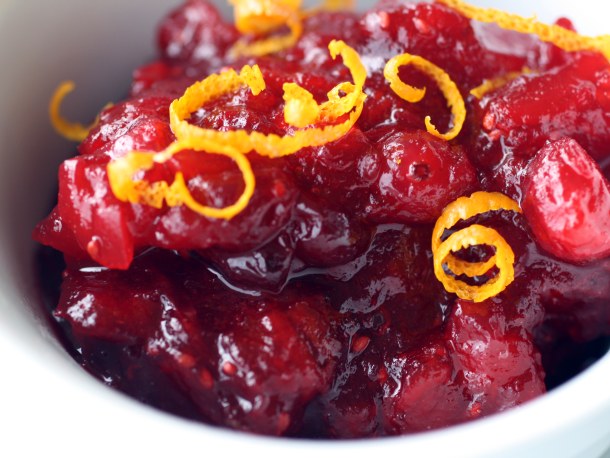 INGREDIENTS8 oz Organic Cranberries2/3 cup Organic fresh squeezed orange juice2-4 Tbsp. YL Blue Agave or other natural sweetener2-4 drops YL Orange Essential Oil (may substitute YL Tangerine Essential Oil)PREPARATION Place cranberries and fresh squeezed orange juice in a medium sauce pan on medium heat.  Cook about 45-60 minutes until desired consistency.  Cool completely and add 2-4 drops of YL Orange Essential Oil.Prep Time: 10 Minutes   Cook Time: 60 Minutes Serves: 6-8